ПРОЕКТПрограма круглого столу«Юридичні клініки: 20 років практичного навчання, правозахисту і правової освіти в незалежній Україні»15 грудня 2016 рокуНаціональний університет «Києво-Могилянська академія, зал музею (м. Київ, вул. Г.Сковороди 2)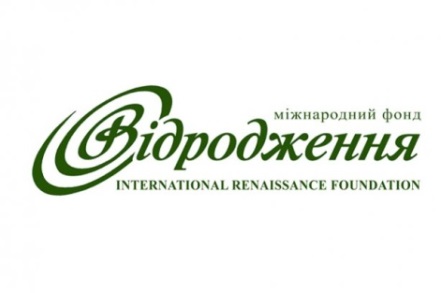 09:30 – 10:00Реєстрація учасників та вітальна кава10:00 – 10:40Відкриття та представлення мети і завдання робочої зустрічі Модератор: Андрій Галай, виконавчий директор Асоціації юридичних клінік УкраїниАндрій Мелешевич, президент Національного університету «Києво-Могилянська академія»Представник Міністерства освіти і науки УкраїниРоман Усенко, радник Міністра юстиції УкраїниАндрій Вишневський, директор Координаційного центру з надання правової допомогиПосол Вайдотас Верба, Координатор проектів ОБСЄ в УкраїніДевід Майкл Вон, керівник Проекту USAID з реформування сектору юстиції «Нове правосуддя»Євген Бистрицький, виконавчий директор Міжнародного фонду «Відродження»Аркадій Бущенко, виконавчий директор Української Гельсінської спілки з прав людини10:40 – 11:40Сесія 1: Історія, досягнення, виклики юридичного клінічного руху УкраїниМодераторка: Юлія Матвєєва, член правління Асоціації юридичних клінік УкраїниМикола Удод, член правління Асоціації юридичних клінік УкраїниВіталій Єлов, член правління Асоціації юридичних клінік УкраїниМарія Цип’ящук, член правління Асоціації юридичних клінік УкраїниДосвід випускників юридичних клінік України:Представник юридичної фірми Представник державного секторуОлена Матвійчук, голова правління ГС «Мережа Правового Розвитку» 11:40 – 12:20Сесія 2: Удосконалення юридичної клінічної освіти УкраїниМодераторка: Юлія Савєлова, член правління Асоціації юридичних клінік УкраїниАндрій Галай, виконавчий директор Асоціації юридичних клінік УкраїниПредставник Міністерства освіти і науки УкраїниРоман Усенко, радник Міністра юстиції України12:20 – 12:40Перерва на каву12:40 – 13:40Сесія 3: Стратегічні цілі. Розвиток партнерстваМодераторка: Катерина Гичка, член правління Асоціації юридичних клінік УкраїниПредставник Координатора проектів ОБСЄ в УкраїніПредставник Програми USAID з реформування сектору юстиції «Нове правосуддя»Представник Міжнародного фонду «Відродження»Микола Сіома, директор Української фундації правової допомогиПредставник Асоціації правників України Представник Юрсотні13:40 – 14:00Вільний мікрофонЗавершення обговорень 14:00 – 15:00Обід 